Étude Technique et ÉconomiqueÉpreuve : Études de Conception et Réalisation en Maîtrise d’ŒuvreSESSION 2018Durée: 6 heuresCoefficient : 3Matériel autorisé :L’usage de tout modèle de calculatrice, avec ou sans mode examen, est autorisé.Tout autre matériel est interdit.dossier de présentation et le questionnement :	pages 2/19 à 9/19documents techniques :  DT1 à DT5 :	pages 10/19 à 14/19documents réponses :	DR1 à DR5 :	pages 15/19 à 19/19Documents à rendre avec la copie :DR1 : réponses pour l’étude 1	page 15/19DR2 : réponses pour l’étude 1	page 16/19DR3 : réponses pour l’étude 2	page 17/19DR4 : réponses pour l’étude 2	page 18/19DR5 : réponses pour l’étude 3	page 19/19Dès que le sujet vous est remis, assurez-vous qu’il est complet. Le sujet se compose de 19 pages, numérotées de 1/19 à 19/19.FRANCHISSEMENT DE L’AUDE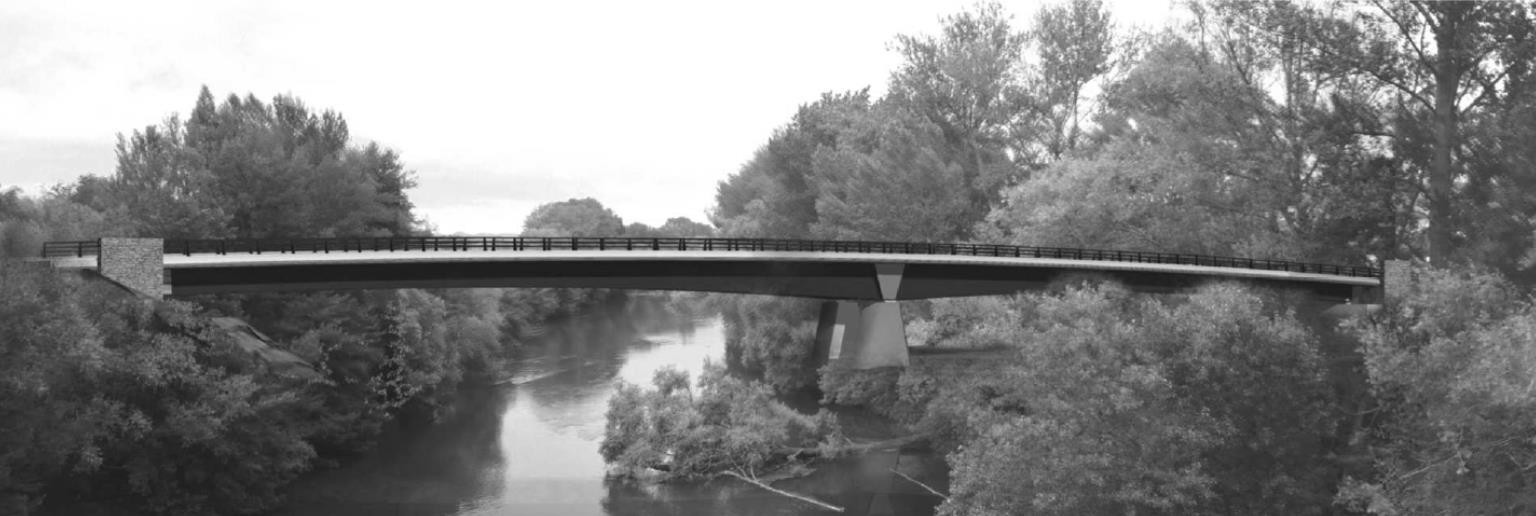 Le Conseil Général de l’Aude envisage la création d’un nouvel ouvrage de franchissement de l’Aude par la RD 43, l’ouvrage actuel apparaissant aujourd’hui inadapté sur le plan routier.Insertion paysagère du nouveau pont sur l’Aude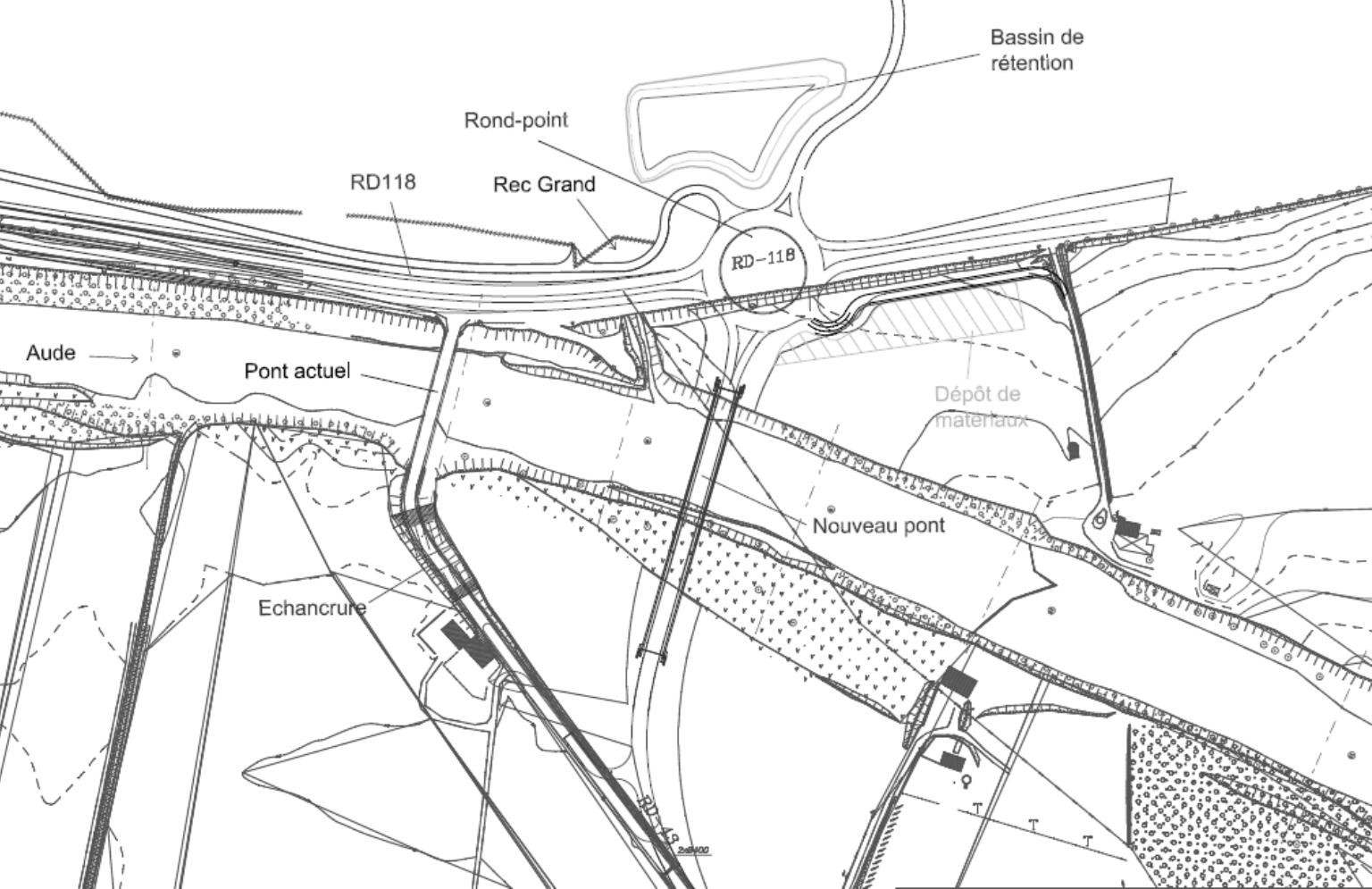 Objectif de votre étudeVous travaillez en maîtrise d’œuvre pour le compte du Conseil Général de l’Aude et l’objectif de votre travail est de préparer et réaliser la consultation des entreprises.Le projet comprend plus précisément:un pont sur l’Aude présentant les caractéristiques suivantes :deux travées de 64 m et 59 m,deux culées et une pile,un tablier de 12,25 m de largeur supportant une chaussée de 7,50 m.des rampes d’accès au pont en remblai,un rond-point en rive gauche de l’Aude pour le raccordement entre le pont (RD 43) et la RD 118,des ouvrages de collecte des eaux pluviales,un bassin de rétention/décantation en rive gauche à l’ouest de la RD 118.PLAN DES TRAVAUX (sans indication d’échelle)P112 .00Étude 2: Rampe d'accès64.00	59.00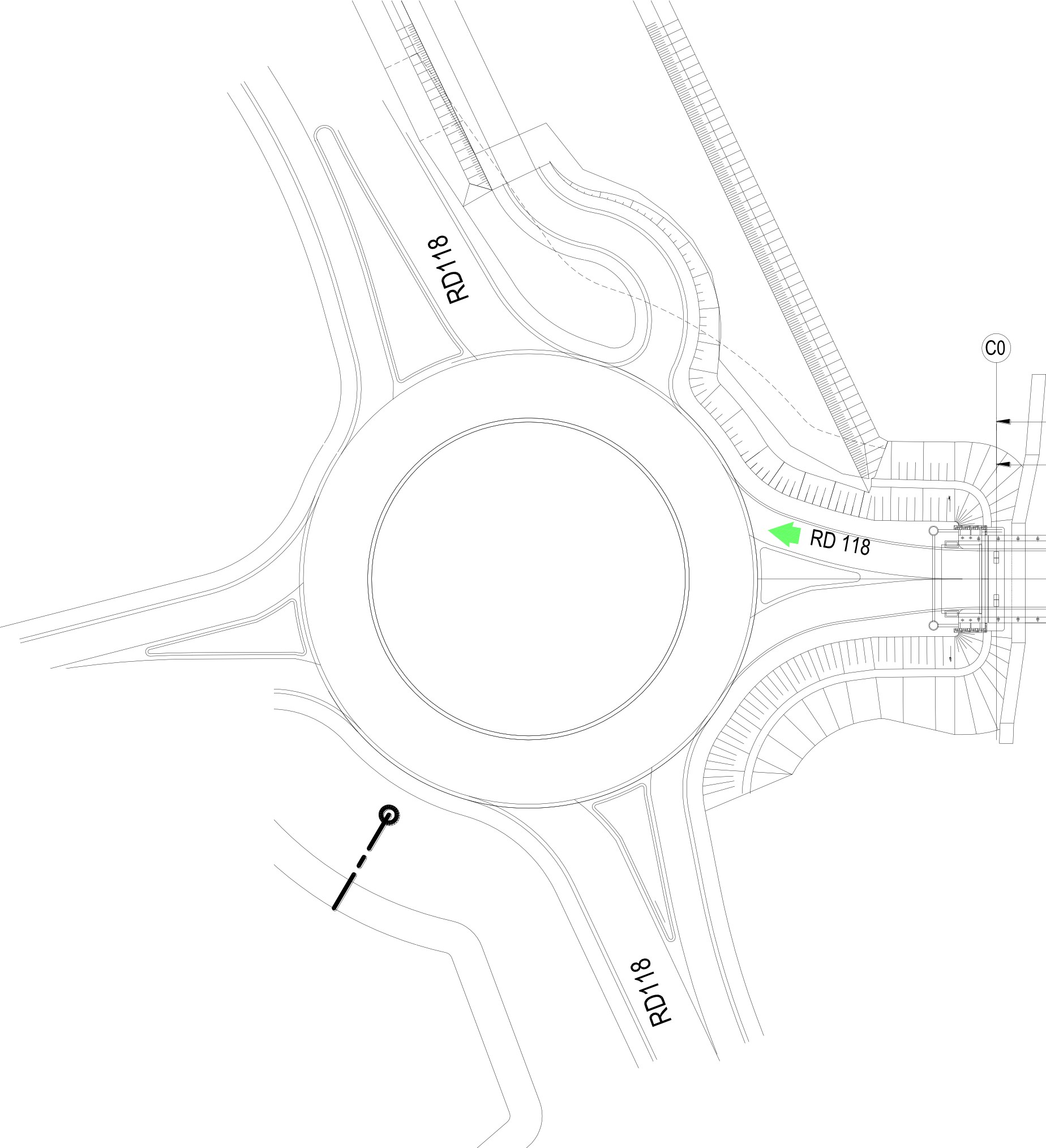 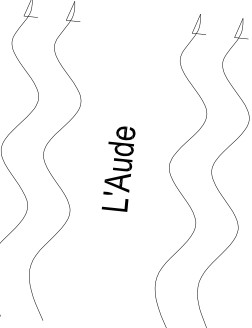 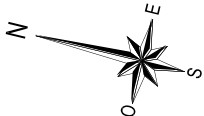 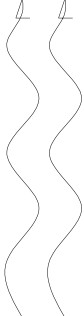 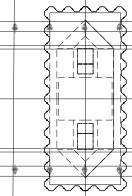 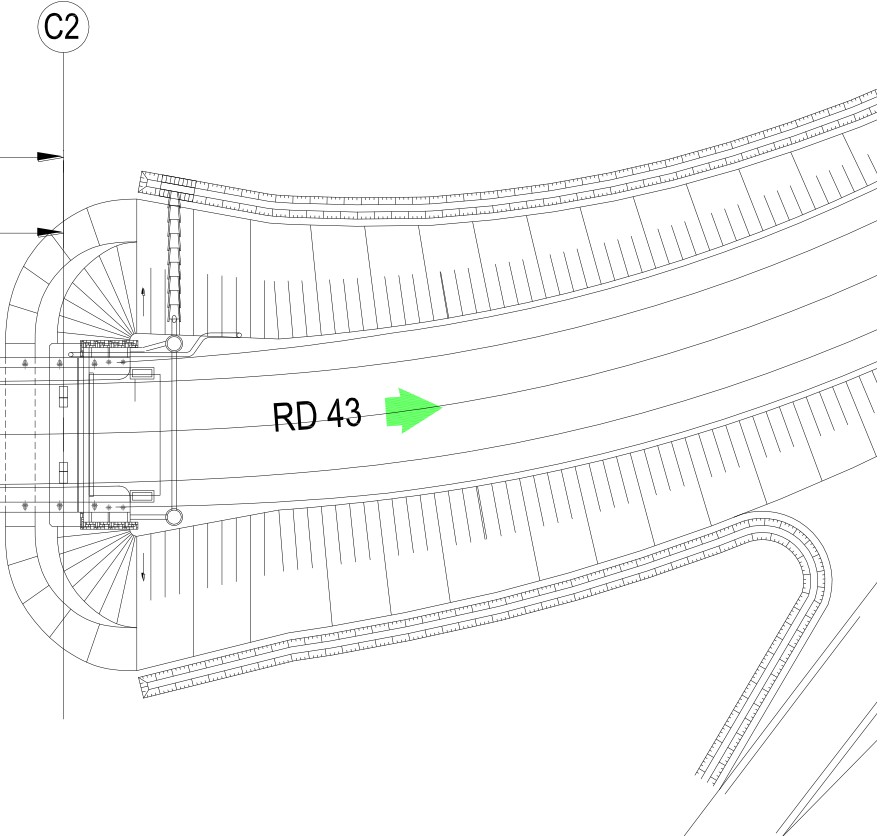 0è:o00Étude 1: Pont sur l'Audea,"C::::,:"(_JÉtude 3:Bassin de Rétention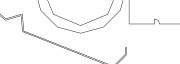 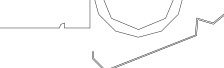 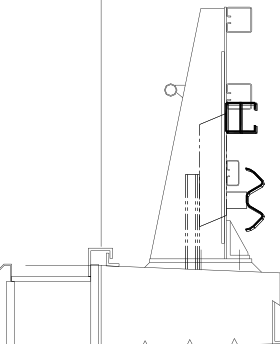 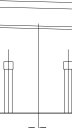 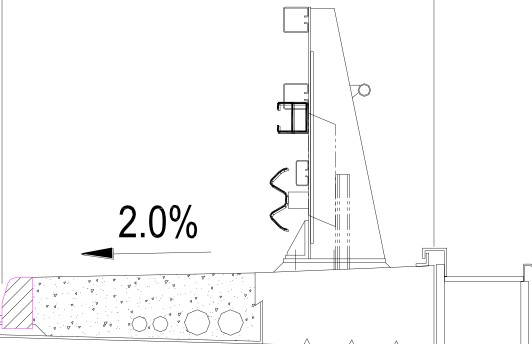 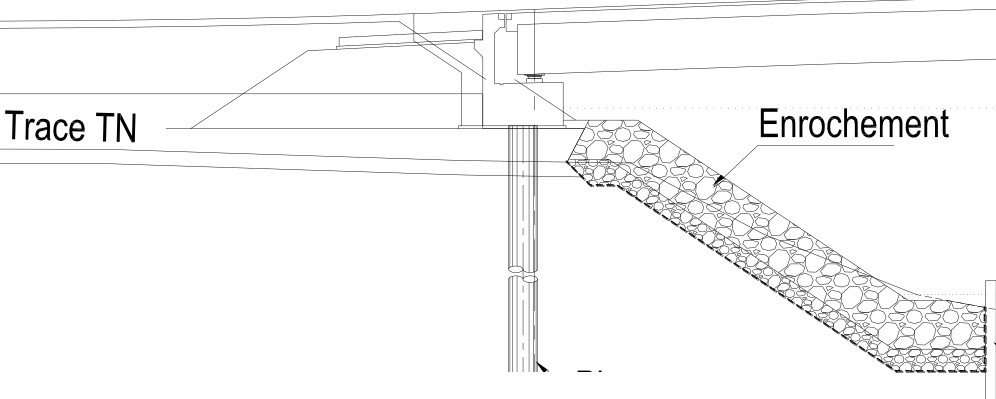 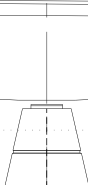 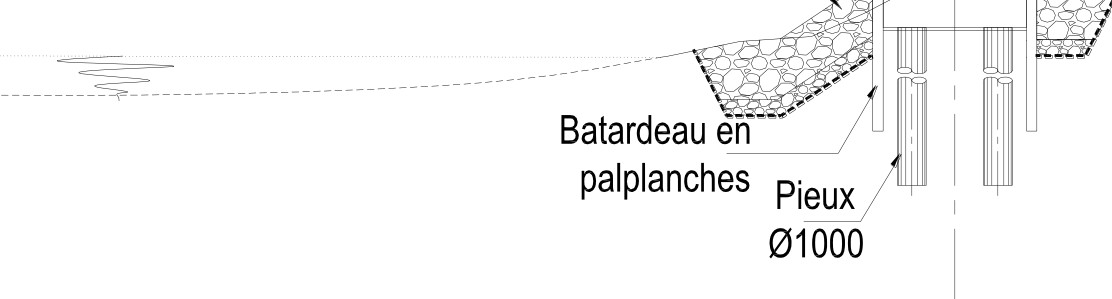 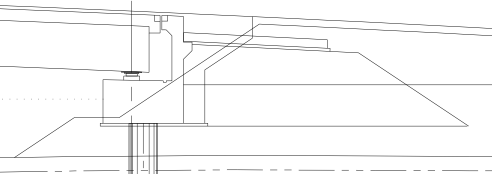 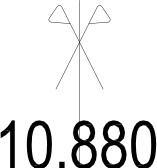 Lors de la phase 1 le schéma mécanique du PRS étudié est défini ci-dessous.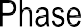 Le tablier de l’ouvrage de franchissement est constitué d’une charpente métallique en profilés reconstitués soudés (PRS) et d’un hourdis en béton armé.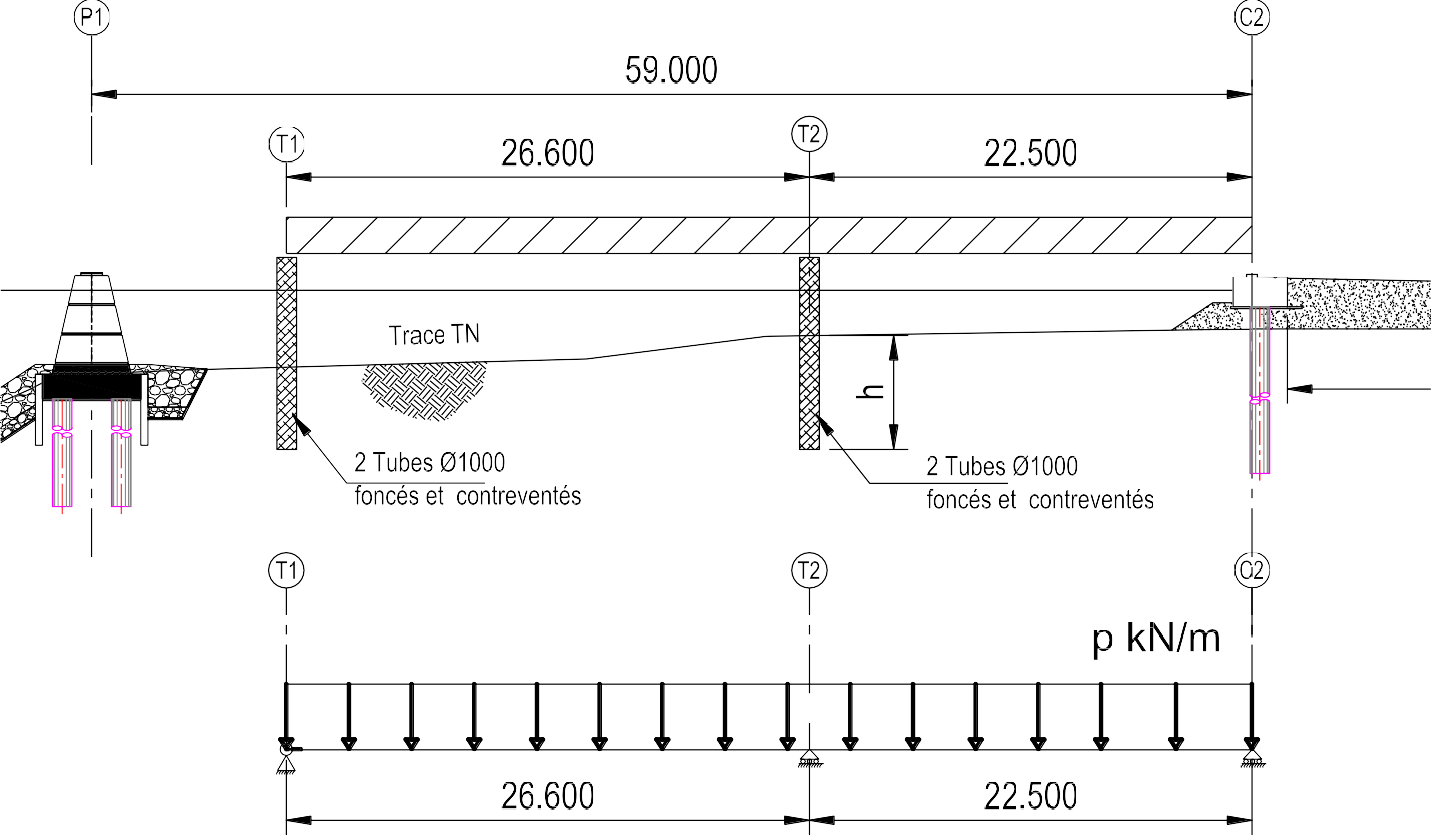 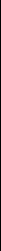 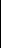 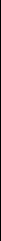 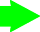 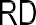 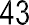 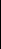 Étude de la mise en place de la charpente métalliqueLe plan de phasage que vous proposez dans le DCE est le suivant :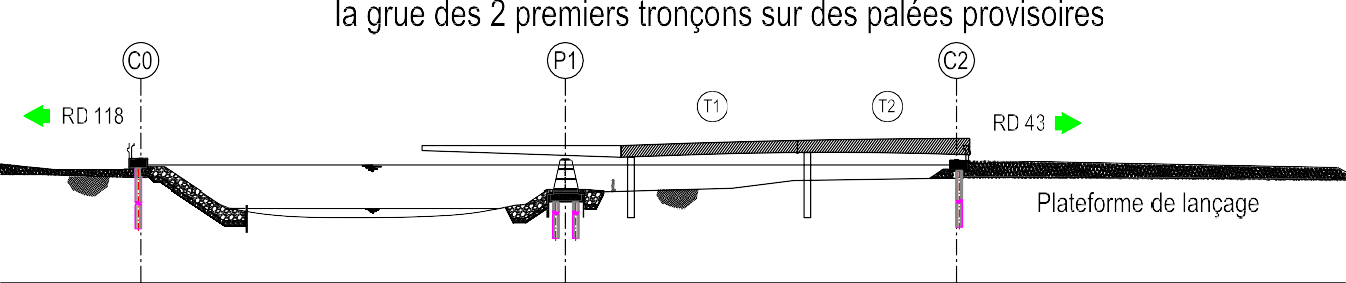 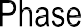 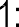 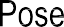 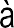 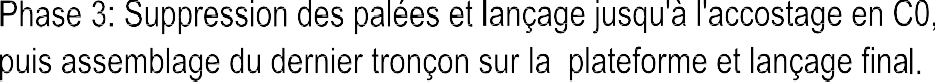 Question 1 : déterminer le poids linéique d’un PRS.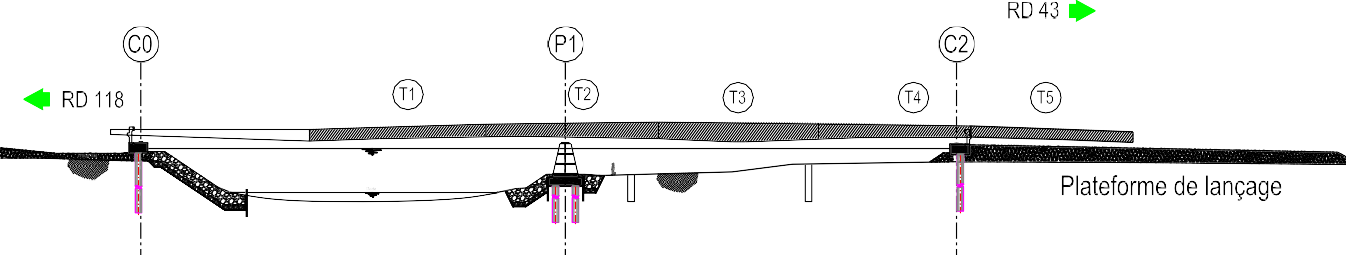 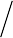 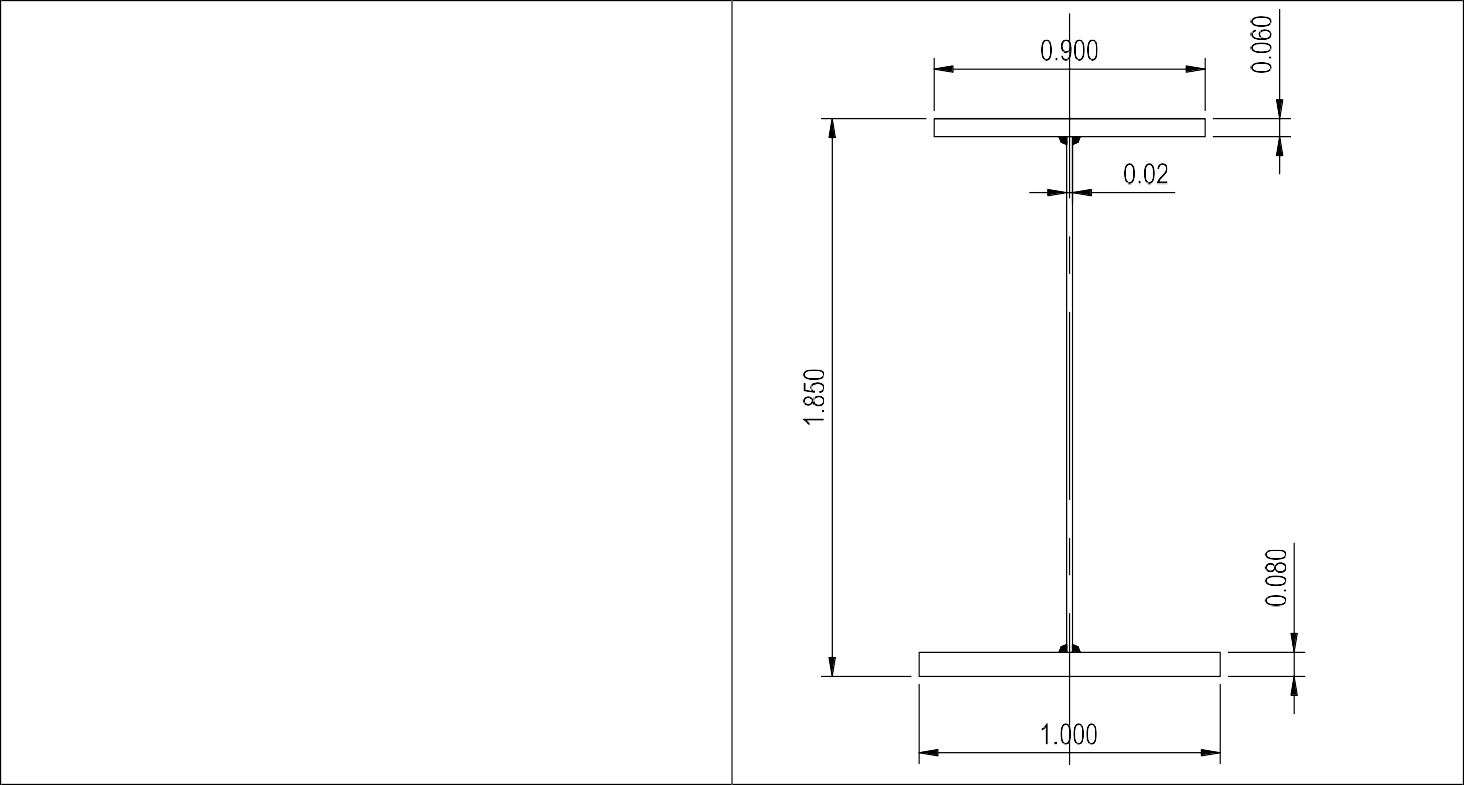 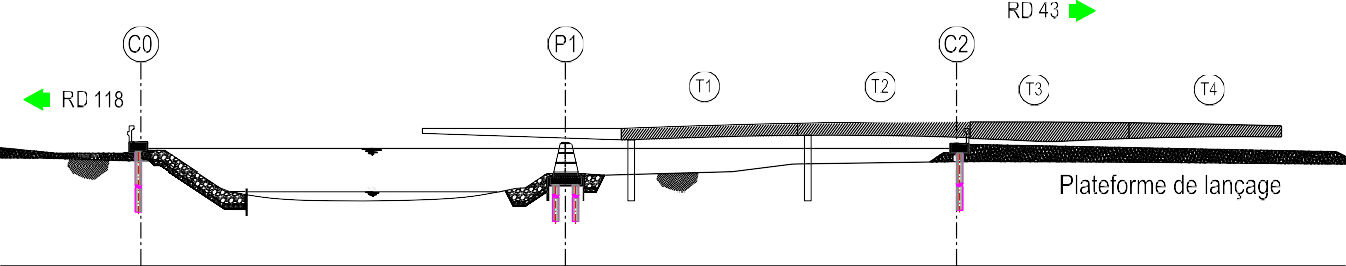 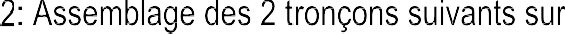 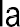 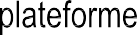 On prendra pour la suite une action linéique sur un PRS égale à poids du PRS, des entretoises et des contreventements.pELU    20 m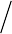 , comprenant leÉtude du hourdisAfin de préparer le Dossier de Consultation des Entreprises (DCE),Question 2 : déterminer le moment fléchissant dans un PRSMT2 au droit de l’appui T2 enQuestion 5: compléter l’avant-métré et l’extrait du détail estimatif pour les numéros de prixappliquant le théorème des 3 moments. Vous disposez du document technique DT1.Pour la question suivante, vous prendrez un moment au droit de l’appui T2 : MT2  1538,28 kN.mQuestion 3 : déterminer les actions des palées provisoires en T1 et en T2 sur un PRS.N°80, 81, 82, 83 et 84 concernant les 125,00 m de hourdis. Les calculs sont à faire sur le  document réponse DR1.Votre bureau d’étude vous impose de couler le hourdis en place.Question 6 : citer un système de coffrage pour respecter cette contrainte.Le phasage de bétonnage (ou plan de pianotage) proposé par votre bureau d’étude est le suivant :Les palées provisoires sont réalisées avec des tubes creux de diamètre extérieur calculer la hauteur h d’encastrement.1000 dont il fautVous disposez sur le document technique DT2, d’extraits de l’Eurocode 7 pour le calcul des fondations profondes.On prendra pour le calcul de la palée provisoire en T2 :une charge sur un tube aux ELU Fc ;d  700kN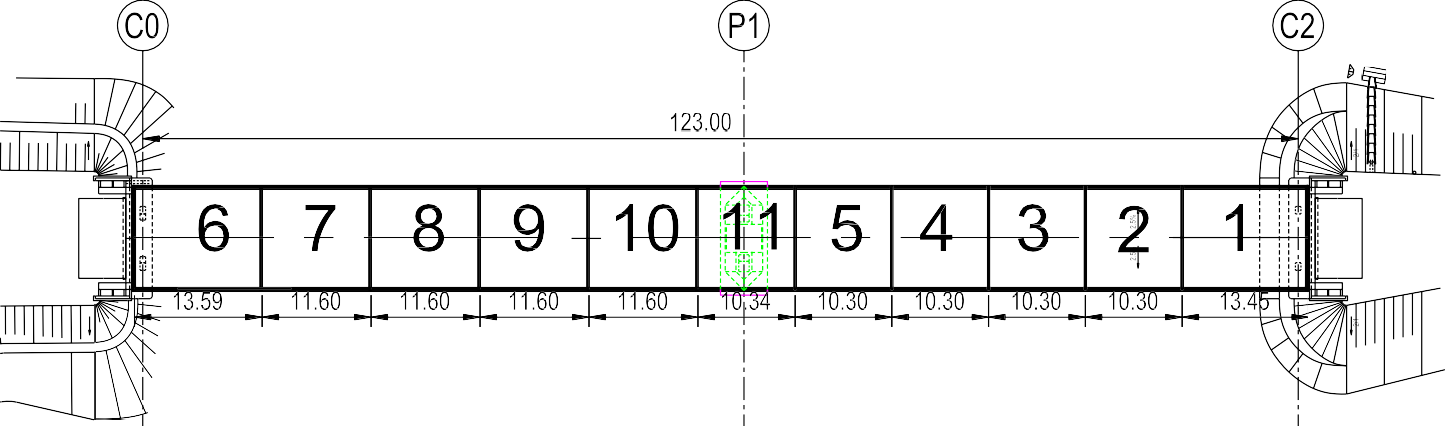 la valeur de la pression de rupture du terrain sous la base du tube qb 0,40 MPaQuestion 7 : justifier le plan de pianotage proposé.le frottement latéral unitaire sur l’ensemble de la hauteur h, qsi  0,04 MPaQuestion 4 : calculer la hauteur d’encastrement h d’un tube de la palée T2.Question 8 : compléter l’extrait du CCTP pour la réalisation de la dalle coulée en place sur le document réponse DR2.Des corniches caniveaux doivent être prévues pour faire passer des réseaux sur les 2 rives du pont. Vous devez prévoir un dispositif pour la fixation des corniches au hourdis.Un support de fixation est prévu tous les 2 m.La résultante des actions verticales aux ELU est de 8,5 kN par support.Le support est fixé au hourdis aux points A et B avec des rails « Halfen » selon le schéma ci-dessous.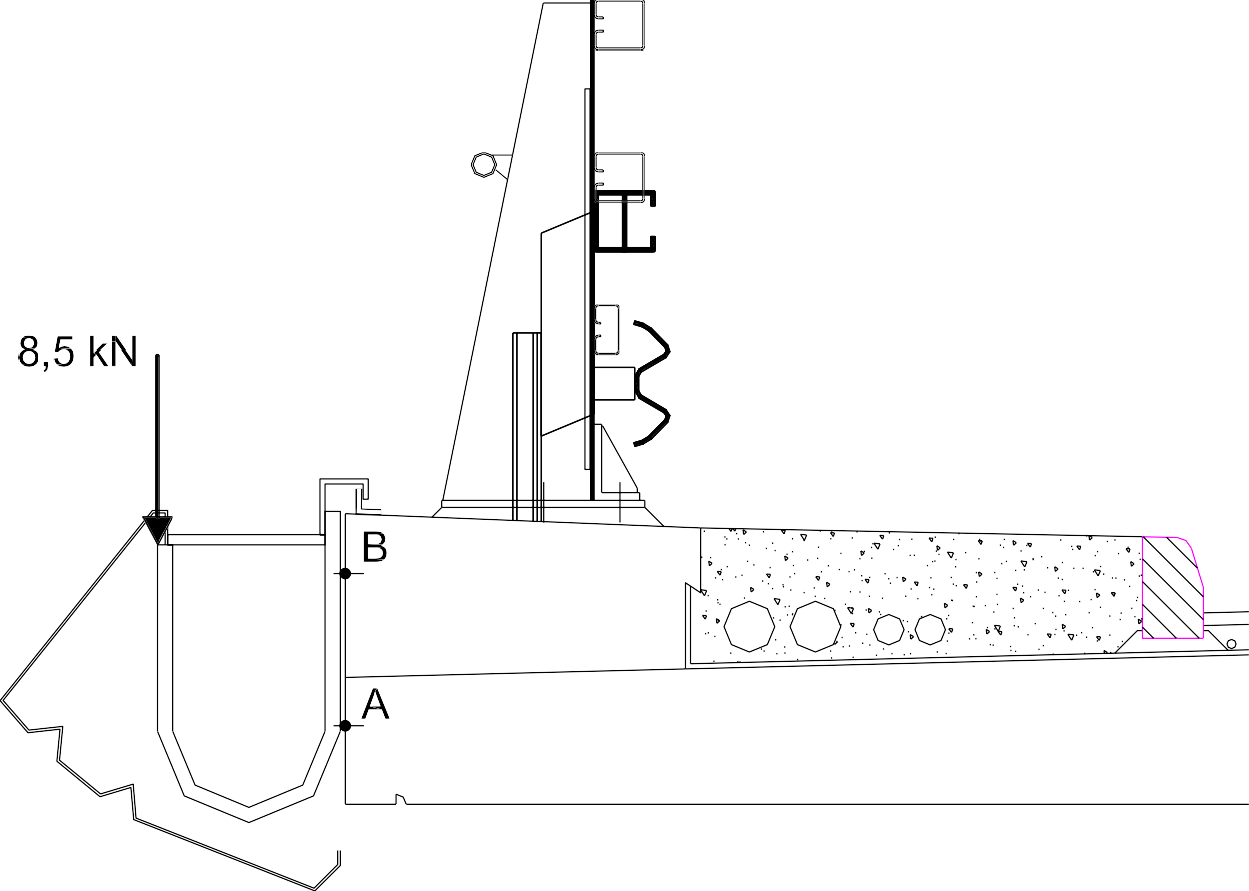 Vous disposez d’un extrait de la documentation des rails « Halfen » sur le document technique DT3.Le schéma mécanique proposé est le suivant :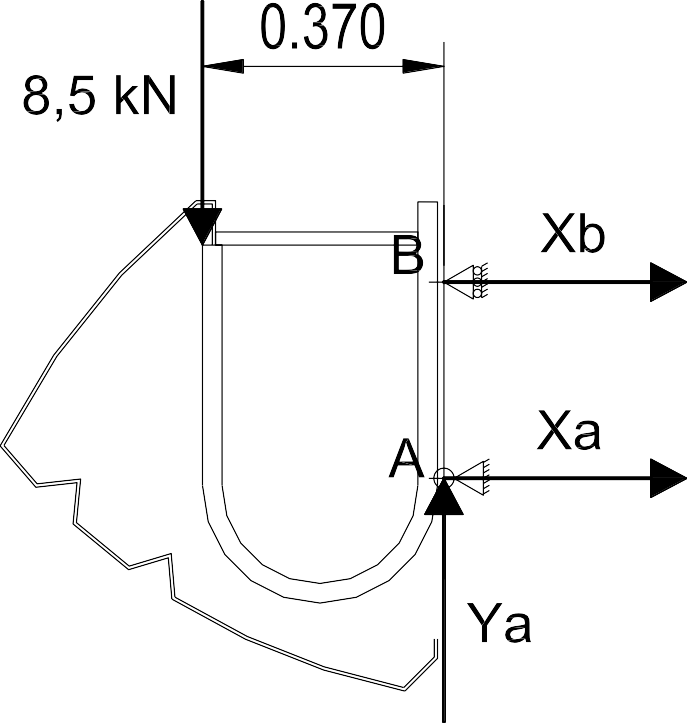 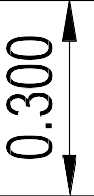 Question 9 : déterminer les actions de liaison en A et B du tablier sur la corniche. Choisir et justifier un modèle de rail « Halfen ». Compléter le schéma sur le document réponse DR2 en détaillant la fixation des corniches sur le hourdis.Vous disposez du planning prévisionnel partiel du chantier sur le document réponse DR2. Il manque la planification des tâches pour la réalisation du hourdis. Les tâches à mettre sur le planning sont les suivantes :Question 10 : compléter le planning prévisionnel du chantier pour la réalisation complète du hourdis avec ses équipements sur le document réponse DR2.Étude des remblaisOn désire effectuer une étude relative au réemploi des sols provenant de l’emprunt du site pour la réalisation des remblais de la rampe d’accès au pont à l’arrière de la culée C2. Vous disposez du profil en long de la rampe d’accès sur le document réponse DR3.La rampe d’accès sera composée des matériaux suivants :matériaux de substitution insensibles à l’eau et drainants sur 0,5 m d’épaisseur en-dessous du TN,matériaux insensibles à l’eau et drainants sur une hauteur de 0,5 m au-dessus du TN,matériaux courants de remblai provenant de l’emprunt sur site,couche de forme avec les matériaux de l’emprunt sur site.Question 11 : dessiner, sur le document réponse DR3, le profil en travers P11 en représentant le niveau du terrain naturel supposé horizontal, les couches de matériaux insensibles à l’eau et les talus.Votre laboratoire du Conseil Général a prélevé des échantillons du matériau de l’emprunt dont voici les principaux résultats :La PST ainsi obtenue pourra être considérée PST N°3 avec une arase AR2. On désire réaliser la couche de forme avec le même matériau de l’emprunt du site.Question 14 : déterminer l’épaisseur de la couche de forme à mettre en œuvre. Définir et commenter les conditions d’utilisation de ce matériau en couche de forme. Quelle sera alors la classe de la plateforme PF support de la chaussée ? Vous rédigerez votre réponse sur le document réponse DR4.Question 15 : compléter le bordereau des prix en détaillant la désignation des travaux pour la réalisation de la couche de forme. Vous rédigerez votre réponse sur le document réponse DR4.Étude de la Chaussée de la RD 43Le rétablissement de la RD 43 sur le nouveau pont sur l’Aude est une voie du réseau routier non structurante VRNS. Le trafic cumulé sur 20 ans est estimé à 2 millions de PL. La classe de plateforme support de la chaussée est de classe PF3.On envisage 2 solutions pour la réalisation des couches d’assise de la chaussée :en Enrobé à Module Élevé (EME2),en Grave Ciment (GC3).On désire réaliser la couche de roulement en BBTM.Question 16 : définir les épaisseurs des couches d’assise et des couches de surface pour les2 solutions à l’aide des extraits du catalogue des structures des chaussées neuves des documents techniques DT5.analyse granulométrique : Dmax  20 mmessai au bleu de méthylène : VBS  1,55et Tamisat à 80m  46%On désire étudier l’impact environnemental des couches de chaussée pour les 2 solutions :Le matériau sera mis en œuvre à une teneur en eau naturelle proche de la teneur en eau del’optimum proctor ;  	 	.NAT	OPNVous disposez d’extraits du GTR sur le document technique DT4.Question 12 : déterminer la classification du matériau de l’emprunt suivant le GTR.Question 13 : définir et commenter dans le cas d’une pluie faible, les conditions de réemploi du matériau de l’emprunt pour la réalisation du remblai. Vous rédigerez votre réponse sur le document réponse DR4.Question 17 : effectuer le bilan carbone des 2 solutions (en évaluant la masse produite en kg équivalent CO2 pour réaliser 1 m2 de chaussée). Retenir une solution en la justifiant.Question 18 : dessiner le détail de la chaussée, sur le document réponse DR3, en dessinant et en légendant les couches de chaussée et la couche de forme.Question 19 : évaluer, sur le document réponse DR5, l’aire d’absorption équivalente du projetLes eaux de ruissellement du projet sont acheminées vers un bassin de rétention/décantation.A C . En déduire le débit de pointe Q  i  A  C en m3 h puis en m3 s pour une intensitéi  150 mm h. Le calcul est à rédiger sur le DR5.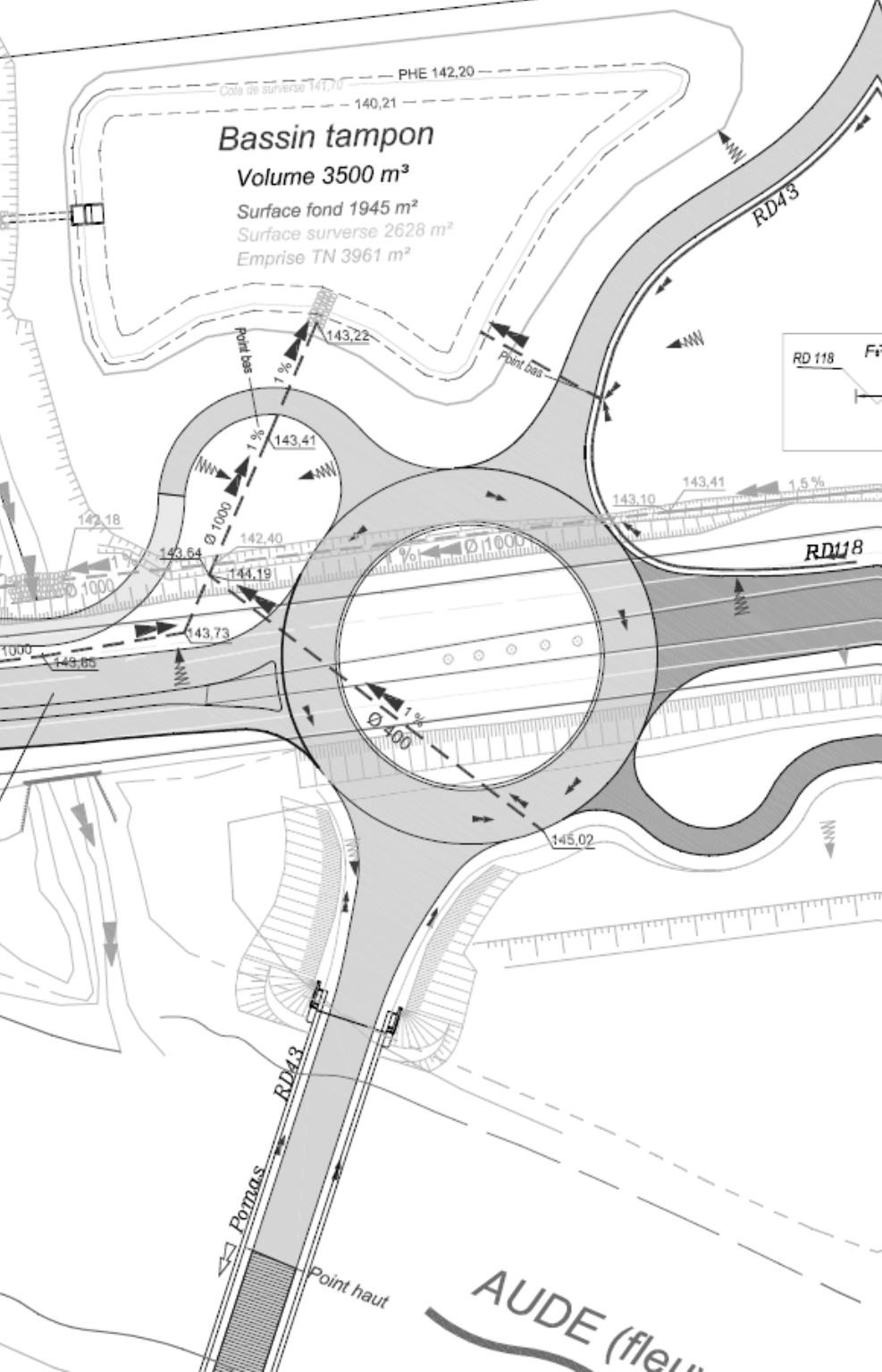 Le réseau d’assainissement s’écoule dans le bassin de rétention avec une buse béton de diamètreintérieur   1000 mmet une pente de 1 %.Vous disposez de la formule de calcul du débit d’une canalisation sur le DR5.Question 20 : calculer le débit de la canalisation projetée et vérifier si la conduite est suffisante pour écouler le débit de pointe. Le calcul est à rédiger sur le DR5.Le département de l’Aude fixe la condition suivante pour les rejets pluviaux : le volume du bassin derétention doit être de sortie du bassin.80 litres m2 imperméabilisé afin de respecter le débit maximal du rejet à laQuestion 21 : vérifier si le volume du bassin tampon de 3500 m3 respecte la condition ci- dessus. Le calcul est à rédiger sur le DR5.La RD 118 doit rester ouverte à la circulation avec au moins une voie en circulation pendant toute la durée des travaux.Question 22 : proposer un phasage des travaux pour la réalisation du rond-point et de laLa surface totale du projet est de 5 ha dont 4 ha de surfaces imperméabilisées.conduite projetée   400 mm qui traverse le rond-point. Représenter les circulations desvéhicules lors des différentes phases. Le phasage est à rédiger dans le tableau du DR5.Dans le cadre de l’élaboration du Plan de Prévention des Risques dans le département de l’Aude, la pluviométrie prise en compte pour une période de retour de 100 ans est i  150 mm h .DOCUMENT TECHNIQUE DT 1 : FORMULE DES 3 MOMENTSavec EI = constante sur l’ensemble de la poutreYCONVENTIONS DE SIGNES ET DE REPRÉSENTATIONRepèrepi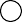 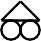 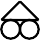 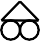 Ai-1	AiLiLi+1Ai+1pi	pi+1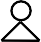 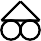 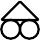 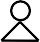 Ai-1	Ai	AiAi+1Système isostatique associéLi	Li+1pi	pi+1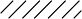 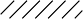 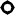 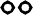 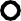 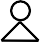 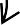 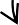 Ai-10gi	Ai0Ai	diAi+1Li	Li+1DOCUMENT TECHNIQUE DT 2 : Extraits EUROCODE 7	DOCUMENT TECHNIQUE DT3 : Extrait DOCUMENTATION RAILS HALFENPour démontrer à l’aide de l’Eurocode 7, qu’un tube (considéré comme une fondation profonde) supporte la charge avec une sécurité adéquate aux états limites ultimes, l’inégalité suivante doit être vérifiée: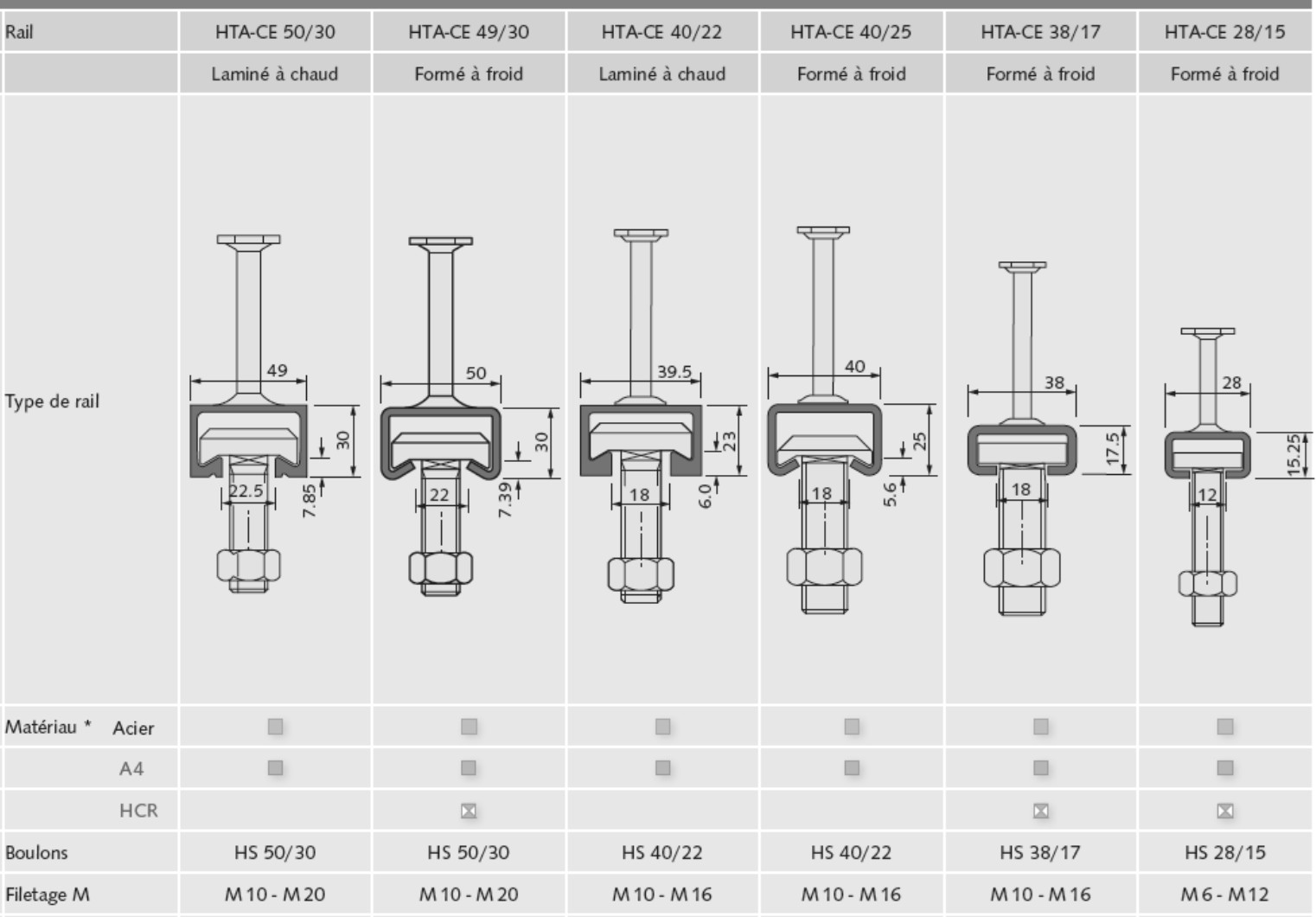 Fc ;d  Rc ;dFc ;d= charge de compression axiale sur un tube aux ELU,Rc ;d = capacité portante du terrain sous un pieu à l’état limite ultime,En combinaison durable ou transitoire :Rc ;dRc ;k1,2   ravec  r  1,1Rc ;k= effort mobilisable d’un tube.L’effort mobilisable d’un tube estRc ;k Rb;kRs;kRb;k Ab  qb: effort mobilisable sous la pointe du pieuqb : valeur de la pression de rupture du terrain sous la base du tubeAb : aire de la section extérieure du tube (à considérer plein et à multiplier par 0,5 pour destubes creux)Rs;k p  h  qsi: effort mobilisable par frottement latéral sur la hauteur du tubep : périmètre extérieur du tube (identique pour les tubes pleins et creux)h : hauteur de sol à déterminerqsi: frottement latéral unitaire sur l’ensemble de la hauteur h,DOCUMENT TECHNIQUE DT 4 (Étude 2)	Classification du sol de l’emprunt	Conditions de réutilisation des matériaux en remblai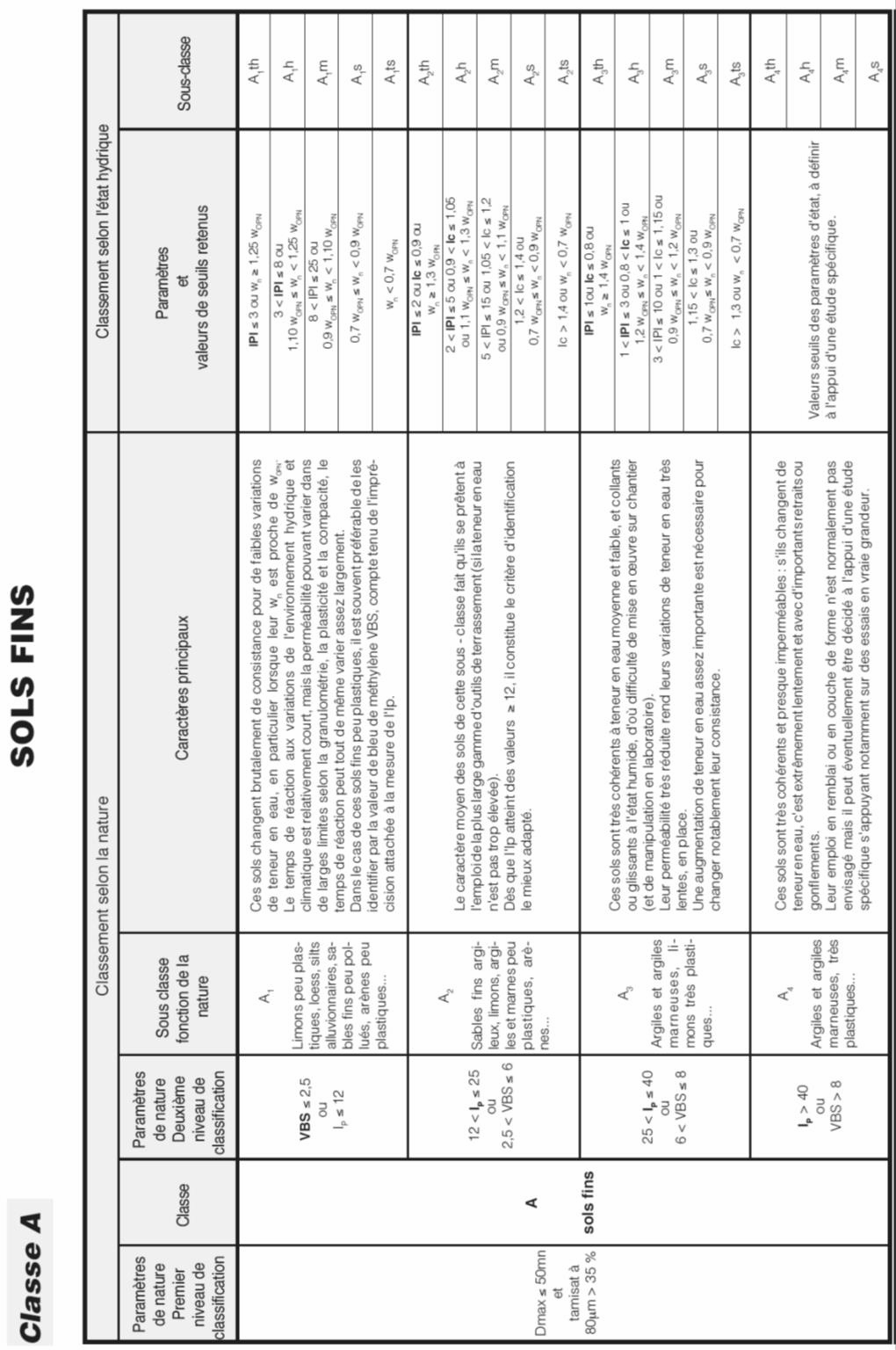 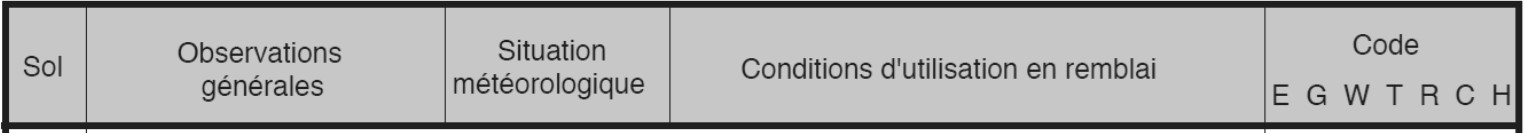 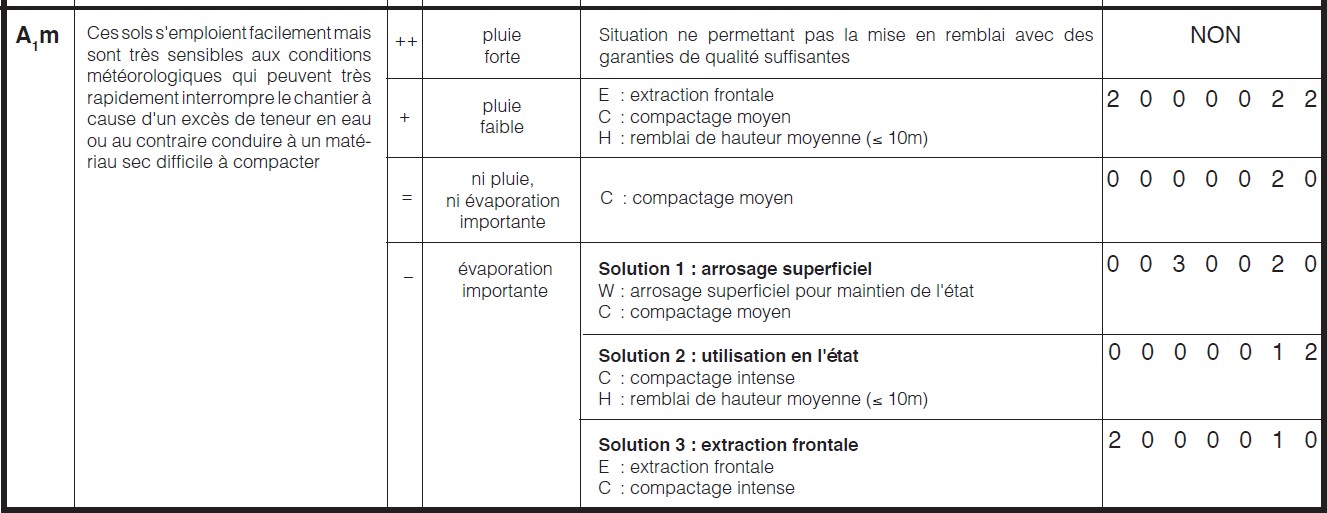 Conditions de réutilisation des matériaux en couche de forme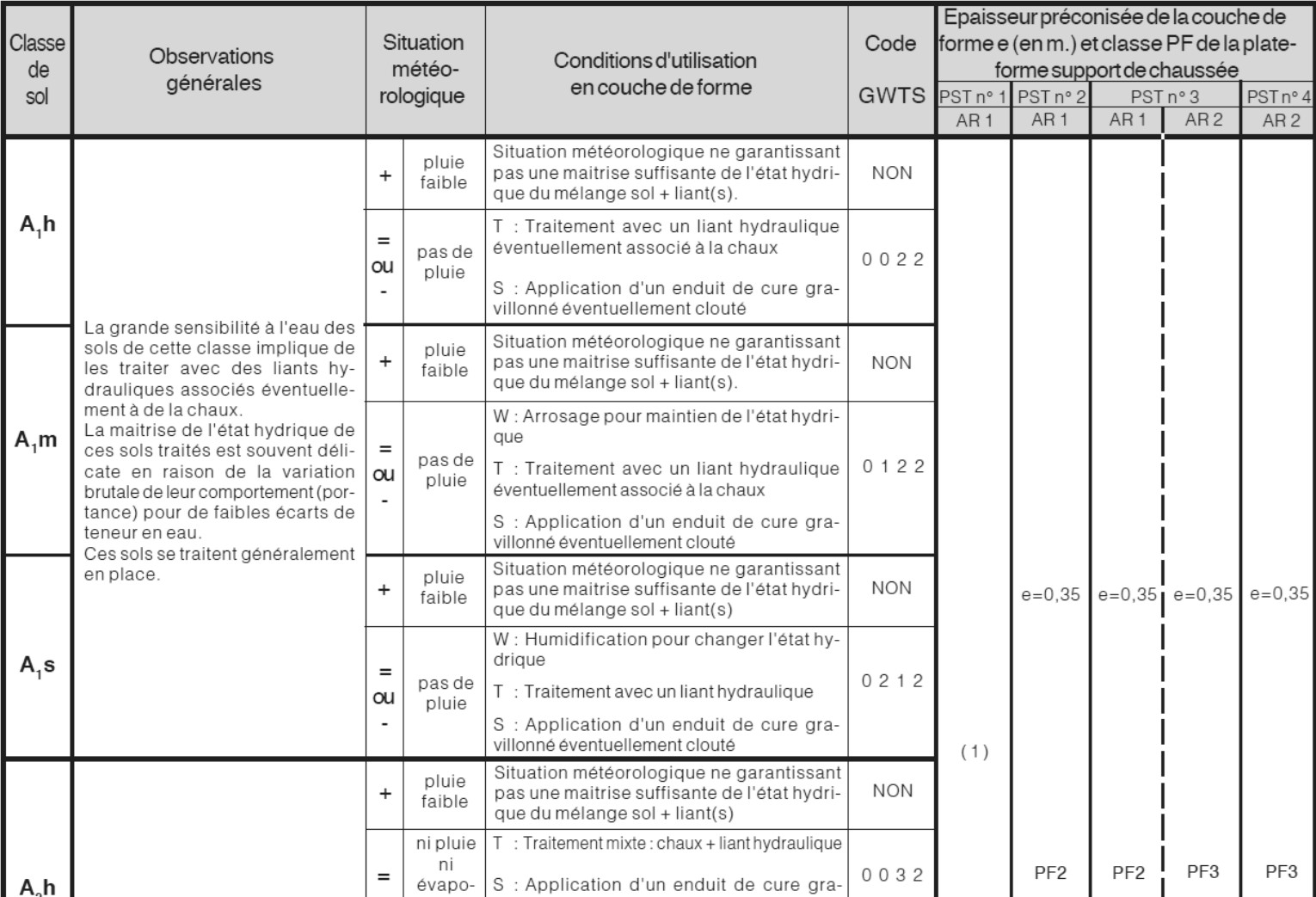 DOCUMENT TECHNIQUE DT 5 (Étude 2)	Catalogue des structures de chaussées neuves	VOIES DU RESEAU NON STRUCTURANT (VRNS)	EME2 / EME2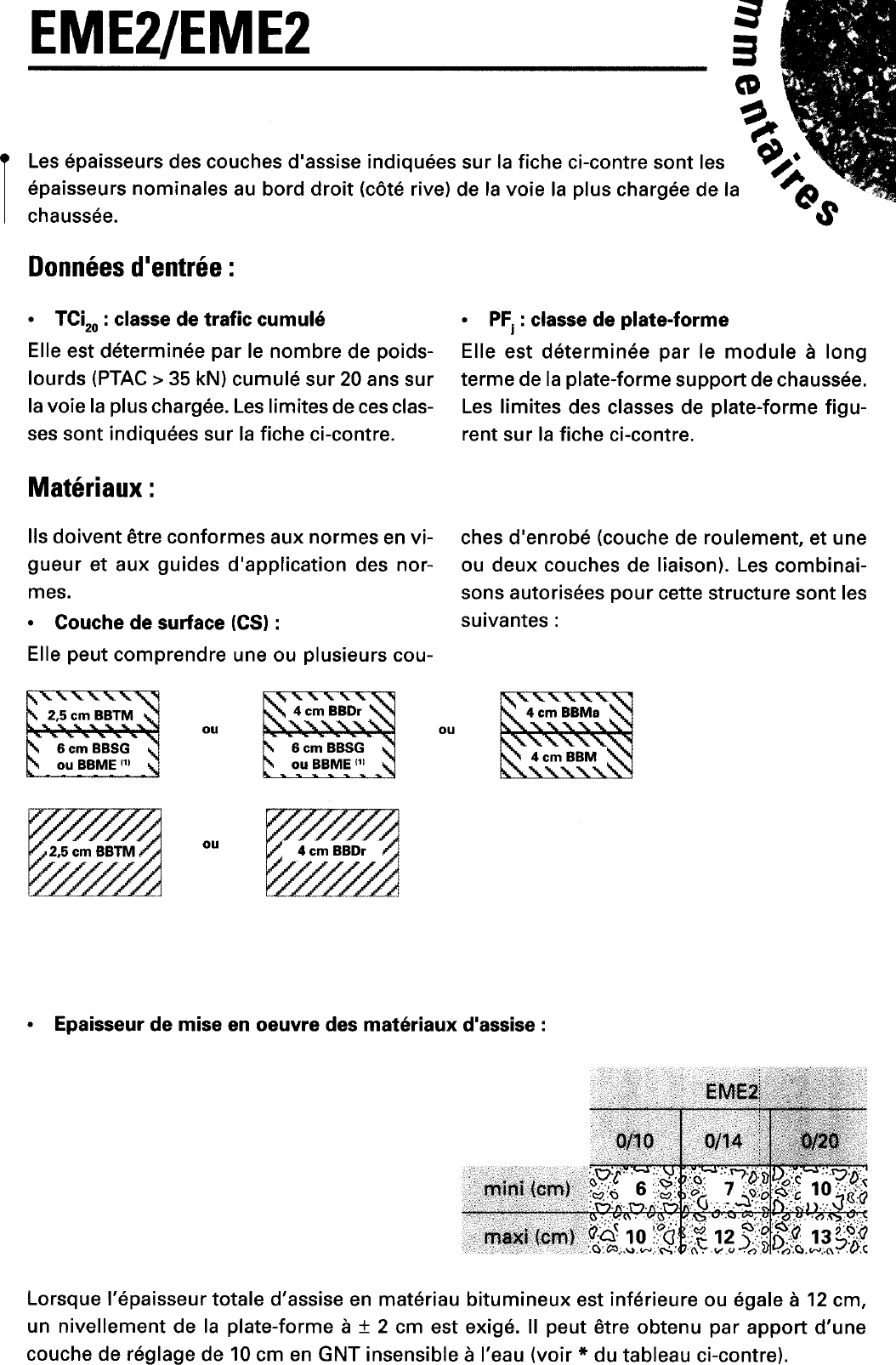 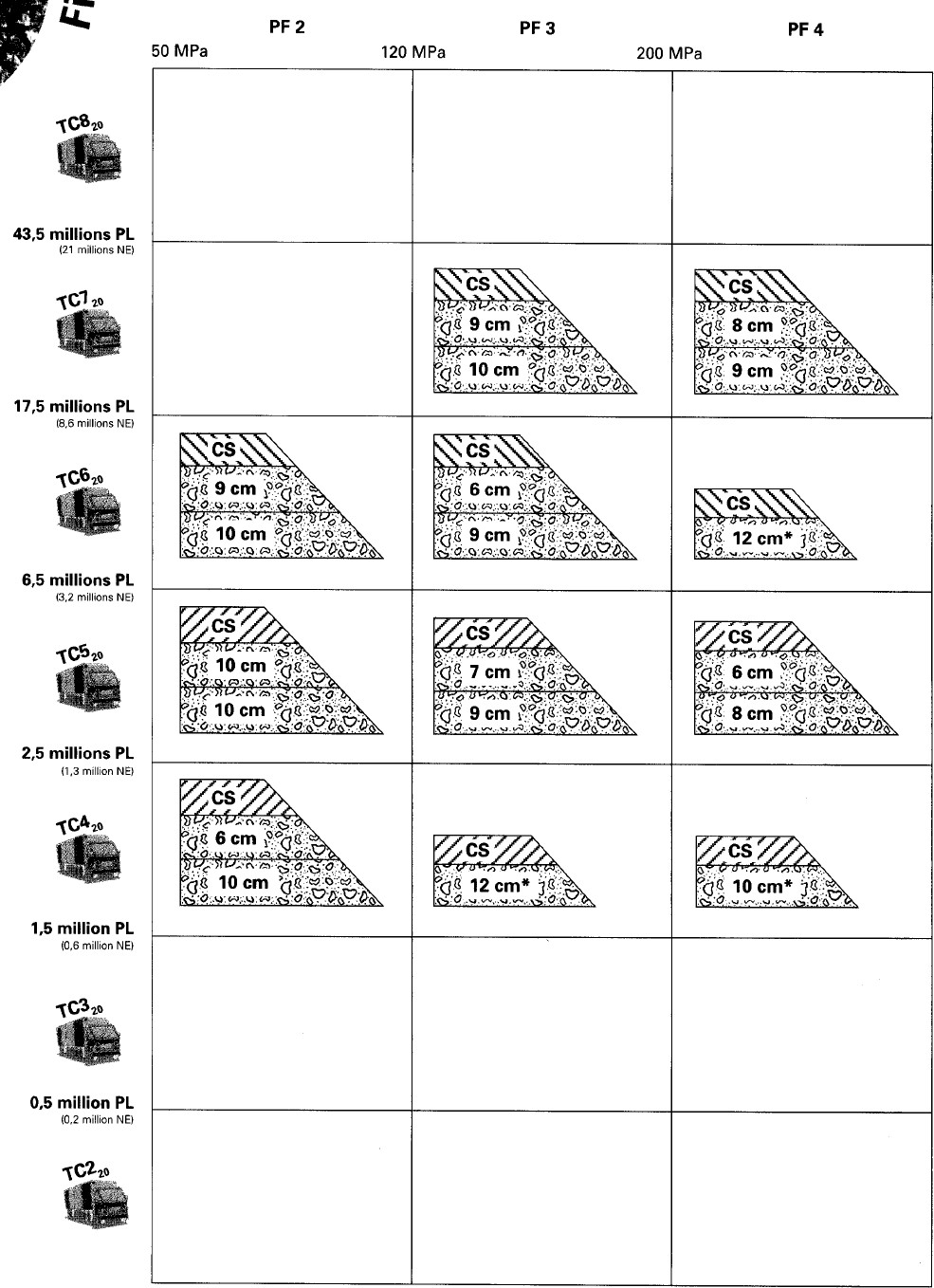 DOCUMENT TECHNIQUE DT 5 (Étude 2)	Catalogue des structures de chaussées neuves	VOIES DU RESEAU NON STRUCTURANT (VRNS)	GC3 / GC3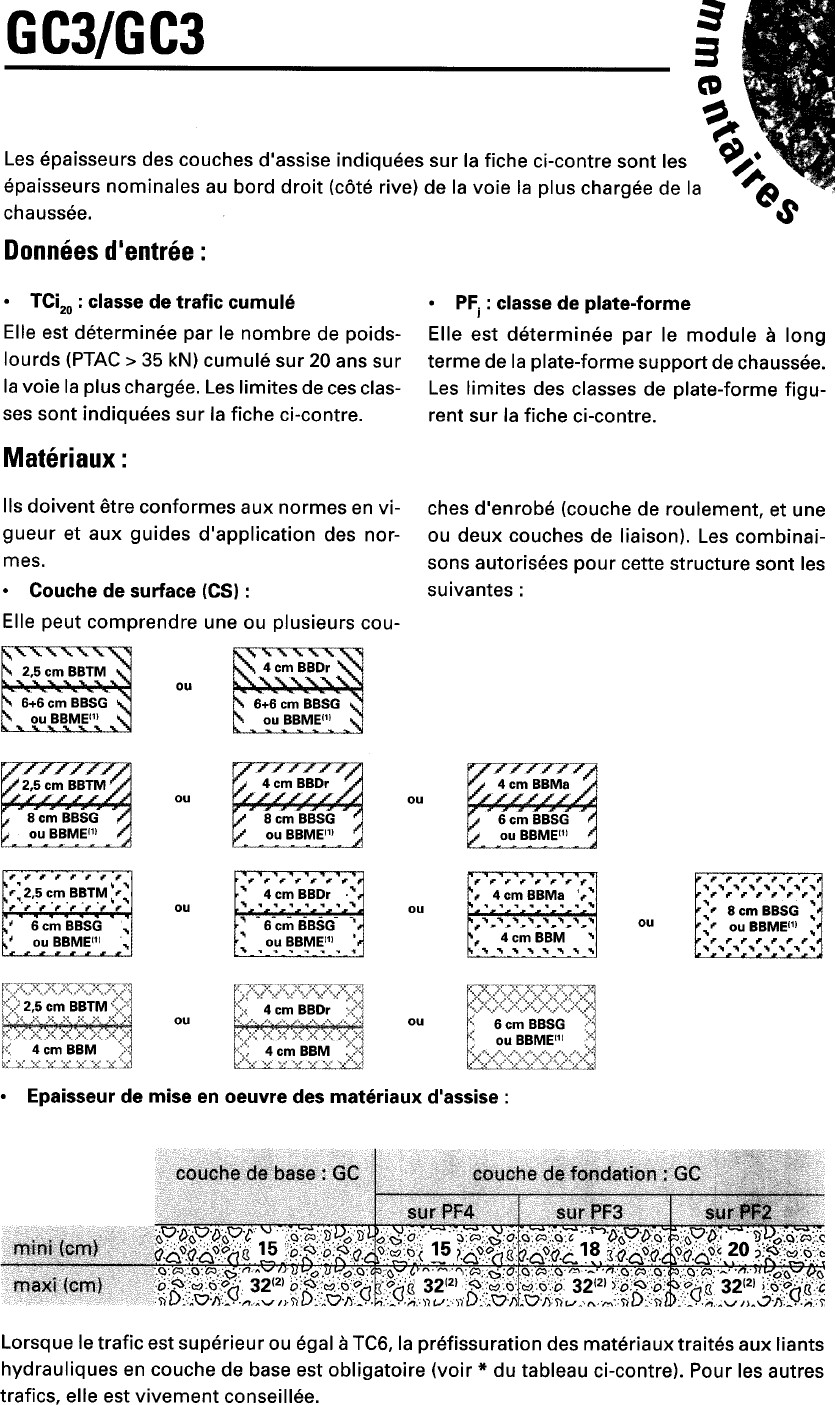 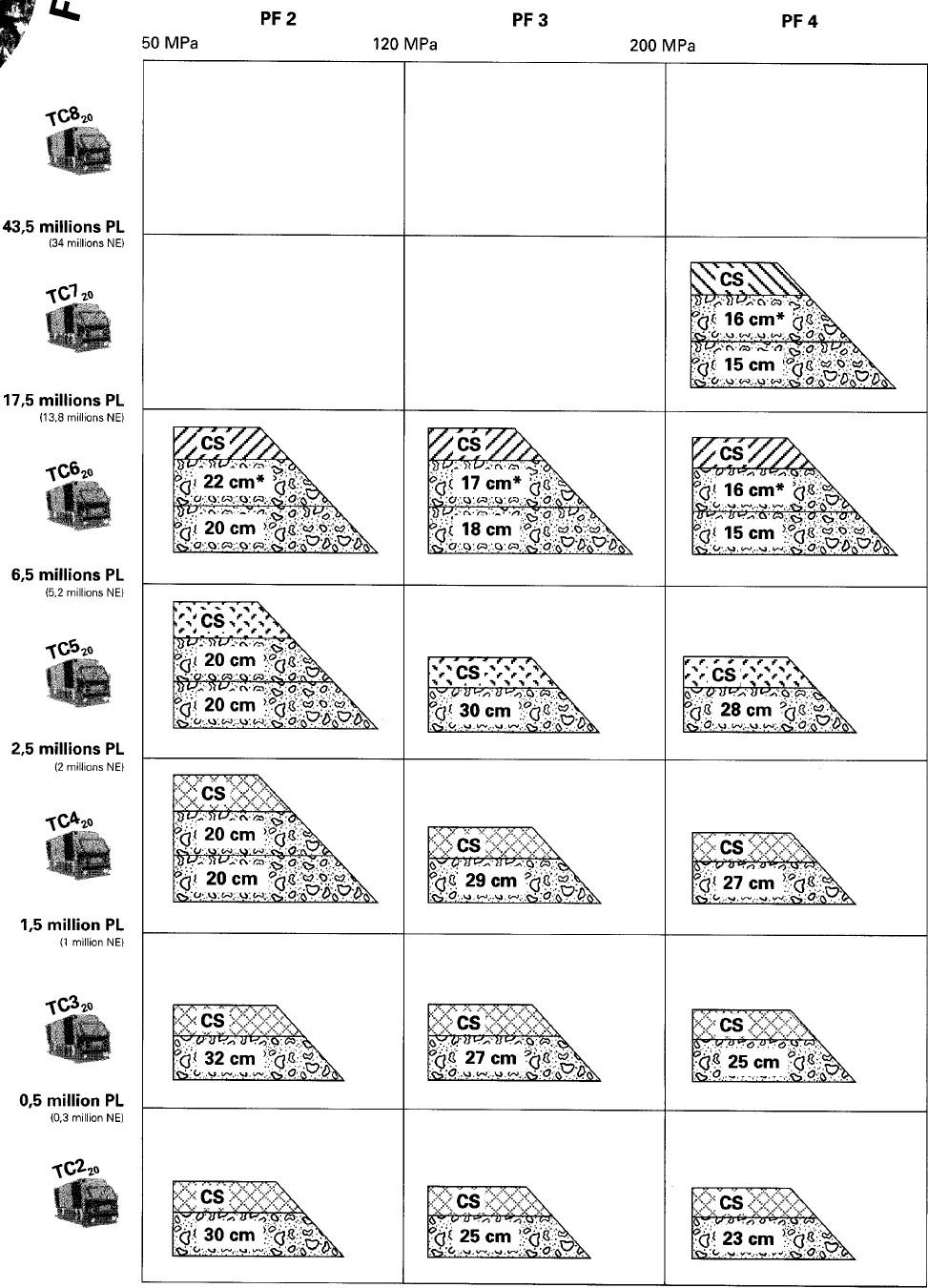 DOCUMENT RÉPONSE DR1 (ÉTUDE 1) À RENDRE AVEC LA COPIE.	Question 5 : AVANT-MÉTRÉ	(Longueur de l’ouvrage = 125,00 m)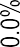 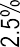 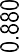 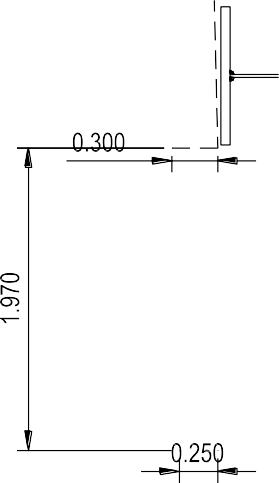 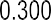 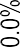 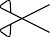 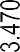 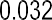 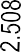 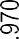 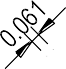 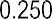 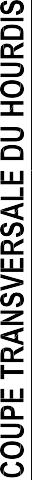 Les prix ne sont pas à renseigner.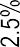 DOCUMENT RÉPONSE DR2 (ÉTUDE 1) À RENDRE AVEC LA COPIE.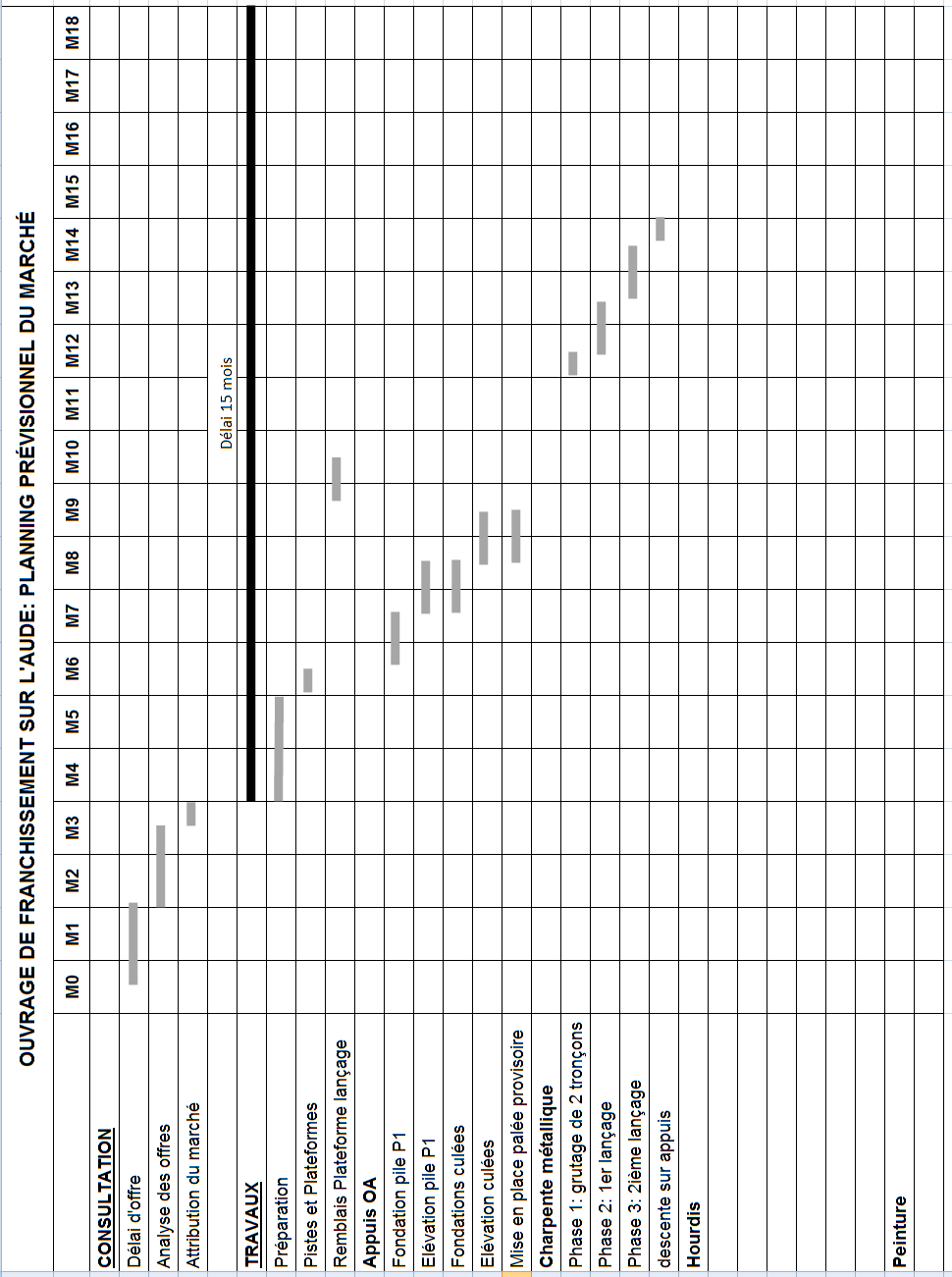 Question 8 : compléter l’extrait du CCTP pour la réalisation de la dalle coulée en place.Question 9 : compléter le schéma détaillant la fixation des corniches sur le hourdis.Échelle 1/5Question 10 : compléter le planning prévisionnel du chantier pour la réalisation complète du hourdis avec ses équipements.DOCUMENT RÉPONSE DR3 (ÉTUDE 2) À RENDRE AVEC LA COPIE.RD43	PROFIL EN LONG RAMPE D'ACCES C2	Echelle 1/250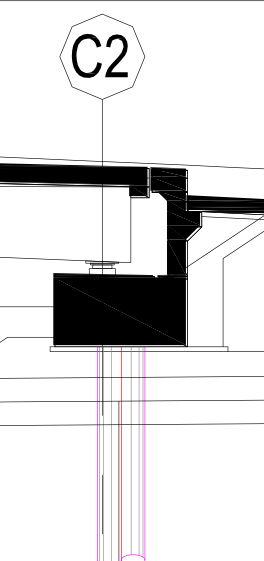 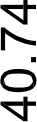 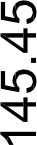 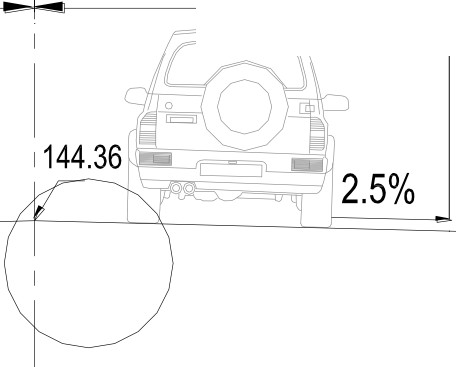 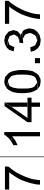 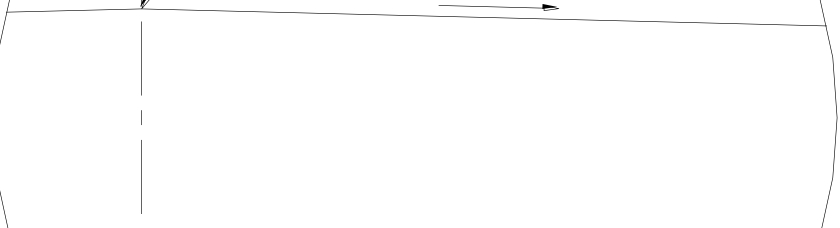 5.79%P.C.: 130.00Numéro de profils en travers 10Altitudes TN...--Altitudes ProjetPROFIL P111.750	3.500r □-'\1=12.ùOO11	12CV)	LOCO	s:::t0	0.s.:.:-:-t	.s.:.:-:-tCO	t---CV)	CV)s:::t	CV).s.:.:-:-t	.s.:.:-:-tEchelle 1/1003.500	1.750GNT:ri-	ép. 0.10m13LO N.s.:.:-:-tDETAIL CHAUSSEEEchelle 1/20Terre végétale	2ép. 0.20m	1 c::?"::4.0%.2  5 %	;4.0%	? r211144.36 	2.5%BTS TRAVAUX PUBLICS - E4 Étude Technique et Économique	Session 2018  U41- Études de conception et réalisation en maîtrise d’œuvre	Code 18TVE4ECR1	Page 17/19	DOCUMENT RÉPONSE DR4 (ÉTUDE 2) À RENDRE AVEC LA COPIE.Question 13 : définir et commenter dans le cas d’une pluie faible, les conditions de réemploi du matériau de l’emprunt pour la réalisation du remblai.Question 14 : déterminer l’épaisseur de la couche de forme à mettre en œuvre.Épaisseur minimale de la couche de forme :…………………………………………….Définir et commenter les conditions d’utilisation de ces matériaux en couche de forme.Quelle sera alors la classe de la plateforme PF support de la chaussée ?Classe de plateforme support de chaussée :…………………………………………………Question 15 : compléter le bordereau des prix en détaillant la désignation des travaux pour la réalisation de la couche de forme.Les prix ne sont pas à renseigner.DOCUMENT RÉPONSE DR5 (toutes les réponses de l’ÉTUDE 3) À RENDRE AVEC LA COPIE.	Question 22 : proposer un phasage des travaux pour la réalisation du rond-point et de laQuestion 19 : évaluer l’aire d’absorption équivalente du projet A C. (1 ha = 10 000 m2)conduite projetée  400 mmqui traverse le rond-point. Représenter les circulations desvéhicules lors des différentes phases.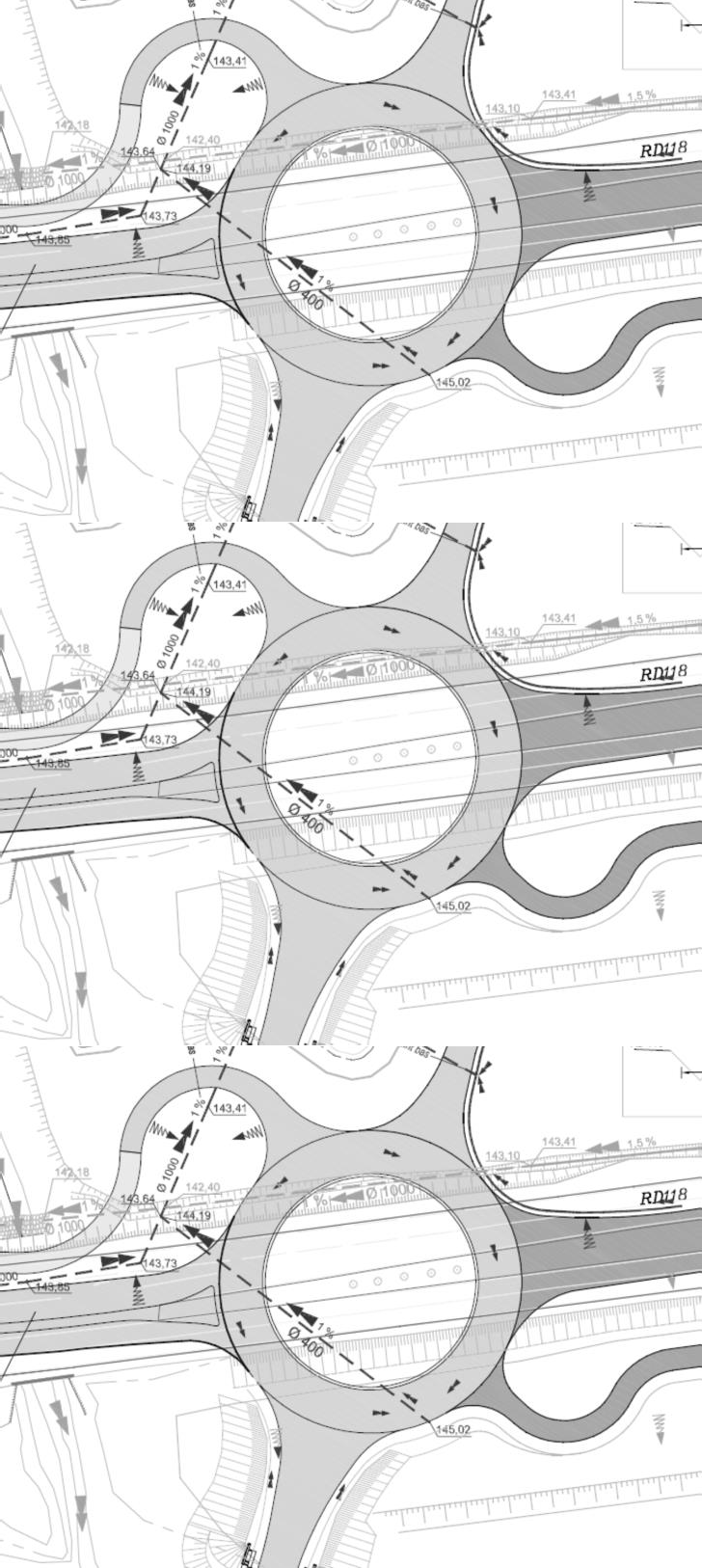 En déduire le débit de pointe Q  i  A  C en m3h puis en m3s pour une intensité i  150 mm hAvec i, l’intensité moyenne de la pluie et A x C, l’aire équivalente à évacuer en m2Question 20 : calculer le débit de la canalisation projetée et vérifier si la conduite est suffisante pour écouler le débit de pointe.Calcul du débit d’une canalisation avec la formule de MANNING-STRICKLER:Q( m3Q	le débit de la canalisation (m3/s)s )  K  S  Rh 3  I 2K	le coefficient global d'écoulement : 90 pour le bétonS	la section d'écoulement (m2)Rh	le rayon hydraulique qui est par définition le rapport de la section d'écoulement au périmètremouillé.(m). Pour un tuyau circulaire de diamètre : Rh  4I	la pente de la canalisation (m/m).Question 21 : vérifier si le volume du bassin de rétention respecte la condition.0--2.5%0--2.5%0	0c..v000	0c..v000	0c..v000--2.5%0--2.5%2.5%--2.5%--TâchesDuréesBarrière BN4 et Corniches1 moisCouches de Roulement2 semainesDalle coulée en place 11 plots2 plots par semaineLongrines barrière BN42 semainesEtanchéité2 semainesPeinture ossature métallique1 moisN° de prixIntituléUnitéQuantitésPU (HT)Montant (HT)80COFFRAGES POUR PAREMENTS SOIGNÉSFINS DU HOURDISm281ARMATURES LISSES ET A HAUTE ADHÉRENCE POUR TABLIERkg82BÉTON C35/45 POUR TABLIERm383RÉGLAGE ET FINITION DES SURFACES NON COFFRÉES POUR LE TABLIERm284CURE DU BÉTON DU TABLIERm2Situation météorologiqueConditions d’utilisation des matériaux en remblaiCommentairespluie faibleSituation météorologiqueCondition d’utilisation des matériaux en couche de formeCommentairespluie faiblepas de pluieN°de prixDésignationPrix UnitaireHT46Couche de Forme en matériaux ………………………………..Ce prix rémunère au mètre cube la fourniture, le transport et la mise en œuvre des matériaux traités …………………………………………………sur une épaisseur de ……... cm.Ces matériaux doivent permettre d'obtenir une plateforme de classe …….. Ce prix comprend notamment la mise en œuvre d’un enduit ..............…………………………………………………………………..